Réunion du 25 janvier 2020 – Ordre du jourPoints à traiter dans les « divers »Approbation du PV de la réunion précédenteSituation financièreBilan des activités des deux derniers moisCommandes groupées et partenariatsActivités 2020 (stages, conférences, animations)Plan de communication & projets à long terme DiversRendez-vous : 25 janvier 2020 – 10h00 précises Best Western - Les 3 ClésChaussée de Namur, 17B - 5030 Gembloux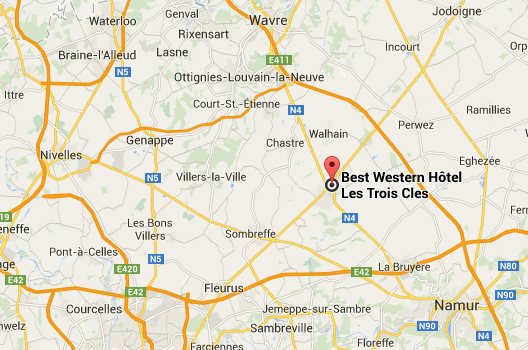 Téléphone : 081 61 16 17